ALME asociace autorizovaných laboratoří pro měření emisí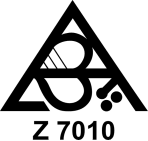 Jenečská 146/44, 161 00 Praha 6, tel. 220560200, fax 220561596, e-mail: alme@alme.czZÁVAZNÁ PŘIHLÁŠKA – OBJEDNÁVKA PROGRAMŮ ZKOUŠENÍ ZPŮSOBILOSTI ALME 2017ALME-OR-01/17	Stanovení vybraných plynných složek (CO, NO, SO2) v RM	5.200,- Kč ALME-OR-02/17	Stanovení koncentrace propanu v RM (plyn)	4.700, -Kč ALME-OR-03/17	Stanovení koncentrace NH3 v RM (plyn)	4.700,- Kč #ALME-OR-04/17 	Stanovení těžkých kovů (As, Pb, Cr, Cu, V) v RM (popílek)	5.200,- Kč #ALME-OR-05/17 	Stanovení fluoridů a chloridů v roztoku	3.900,- Kč ALME-OR-06/17 	Stanovení hmotnostního toku tuhých znečišťujících látek (TZL) 
v proudící vzdušině 	19.200,- Kč#ALME-OR-07/17	Stanovení BTEX ve vzorku emisí (trubička s náplní aktivního uhlí)	5.200,- Kč#ALME-OR-08/17	Stanovení PAH v referenčním materiálu (popílek)	6.600,- Kč#ALME-OR-09/17	Stanovení koncentrace halogenderivátů ve vzorku emisí 	(trubička s náplní aktivního uhlí)	5.200,- KčALME-OR-10/17	Stanovení plynného HCl v RM (plyn)	4.700,- Kč#ALME-OR-11/17	Stanovení plynné Hg v RM (plyn) (nulté kolo)	0,- KčCeny jsou uvedeny bez DPH# programy PT takto označené nejsou akreditoványPřihlašuji laboratoř závazně ke zkoušení způsobilosti (zaškrtněte):ALME – OR – 01/17:		#ALME – OR – 02/17:		#ALME – OR – 03/17:	#ALME – OR – 04/17:		#ALME – OR – 05/17:		#ALME – OR – 06/17:	#ALME – OR – 07/17:		#ALME – OR – 08/17:		#ALME – OR – 09/17:	ALME – OR – 10/17:		#ALME – OR – 11/17: 		Objednávající se zavazuje:k dodržení celkového časového plánu programu zkoušení způsobilosti (PZZ),k dodržení pokynů pro zacházení se vzorky,že analýzu provede vlastní laboratoř, nebo laboratoř, běžně provádějící tyto práce na základě dlouhodobého smluvního vztahu,že naměřené výsledky nebudou konzultovány s jinými účastníky. V případě, že se prokáže podezření nekalých dohod mezi účastníky, organizátor PZZ si vyhrazuje právo tyto účastníky vyloučit z probíhajícího zkoušení způsobilosti,k  úplné úhradě ceny závazně objednaných vzorků i v případě jejich neodebrání,k uhrazení částky za absolvování PZZ, na jehož základě bude účastníkovi dodána závěrečná zpráva o výsledcích PZZ a příslušné osvědčení,že bere na vědomí fakt o přímém poskytnutí závěrečné zprávy od poskytovatele PZZ zainteresované straně nebo regulačnímu orgánu, v případě jejího vyžádání, že bere na vědomí možnost uplatnit písemné námitky u koordinátora, a to do 10 dnů ode dne, kdy namítaná skutečnost nastalaPoskytovatel PZZ upozorňuje, že:jednotlivé zkoušky budou probíhat pouze při minimálním počtu 10-ti účastníků,k realizaci zkoušení způsobilosti budou využity služby subdodavatelů.*Poslední termín zaslání písemné objednávky: 28. 2. 2017*týká se programů #ALME-OR-04, 05, 07, 08, 09, 11Pro akreditované programy tj. ALME-OR-01, 02, 03, 06, 10 prosíme o zaslání přihlášky nejpozději do 12. 5. 2017Datum:  		                                                              Razítko a podpis odpovědné osoby:Koordinátor programů PT: 		prof. Ing. Karel Ventura, CSc., telefon:    +420 725 955 105								doc. Ing. Petra Bajerová, Ph.D., telefon: +420 777 566 958					email: alme@alme.czV Pardubicích dne 10. 1. 2017Termíny měření:30. 5. - 2. 6. (ALME 01, 02, 03, 10) – Hradec Králové15. 5. - 2. 6. (ALME 06, 11) – Ostrava Termín distribuce vzorků:30. 5. - 2. 6. (ALME 04, 05, 07, 08, 09) – Hradec KrálovéTermín zveřejnění referenčních hodnot:14. 7. (ALME 01, 02, 03, 04, 05, 06, 07, 08, 09, 10, 11)Vydání závěrečné zprávy:Září 2017Objednatel (firma):Objednatel (firma):IČ:Objednatel (firma):Objednatel (firma):DIČ:Adresa:Adresa:Tel.:Adresa:Adresa:Fax:Adresa:Adresa:e-mail:Odpovědný (kontaktní) pracovník:Odpovědný (kontaktní) pracovník:Tel.:Odpovědný (kontaktní) pracovník:Odpovědný (kontaktní) pracovník:e-mail:Číslo objednávky:Adresa pro fakturaci:Kód organizace:
(nevyplňujte)